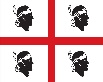 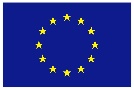 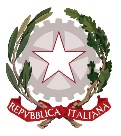 MINISTERO   ISTRUZIONE   UNIVERSITÀ   E   RICERCAISTITUTO COMPRENSIVO STATALE TERRALBAVia Roma 43  09098  TERRALBA (OR)   Tel. 0783/81486   Fax. 0783/83742   Codice Fiscale 80005410958www.istitutocomprensivoterralba.it   oric829008@istruzione.it   oric829008@pec.istruzione.it“Piano di Formazione del personale docente neoassunto per l’a.s. 2023/2024”REGISTRO ATTIVITA’ PEER TO PEER                                 IL DIRIGENTE SCOLASTICO                                     Dott. Francesco Angelo Corona                                  _____________________________________________Nome Cognome docente neoassuntoOrdine/grado di scuolaNome cognome del tutor scolasticoPlesso di ServizioTipologia AttivitàDataOrarioFirma del docenteFirma del tutorAttività svoltaPROGETTAZIONE CONDIVISA (NEOASSUNTO E TUTOR)  totale 3 orePROGETTAZIONE CONDIVISA (NEOASSUNTO E TUTOR)  totale 3 orePROGETTAZIONE CONDIVISA (NEOASSUNTO E TUTOR)  totale 3 oreTipologia AttivitàDataOrarioFirma del docenteFirma del tutorAttività svoltaOSSERVAZIONEDEL NEO-ASSUNTO NELLA CLASSE DEL TUTOR - totale 4 oreOSSERVAZIONEDEL NEO-ASSUNTO NELLA CLASSE DEL TUTOR - totale 4 oreOSSERVAZIONEDEL NEO-ASSUNTO NELLA CLASSE DEL TUTOR - totale 4 oreOSSERVAZIONEDEL NEO-ASSUNTO NELLA CLASSE DEL TUTOR - totale 4 oreTipologia AttivitàDataOrarioFirma del docenteFirma del tutorAttività svoltaOSSERVAZIONE DEL TUTOR NELLA CLASSE DEL DOCENTE NEOASSUNTO - totale 4 oreOSSERVAZIONE DEL TUTOR NELLA CLASSE DEL DOCENTE NEOASSUNTO - totale 4 oreOSSERVAZIONE DEL TUTOR NELLA CLASSE DEL DOCENTE NEOASSUNTO - totale 4 oreOSSERVAZIONE DEL TUTOR NELLA CLASSE DEL DOCENTE NEOASSUNTO - totale 4 oreTipologia AttivitàDataOrarioFirma del docenteFirma del tutorAttività svoltaVERIFICA DELL'ESPERIENZA – totale 1 ora